Danske Handicaporganisationer – Odense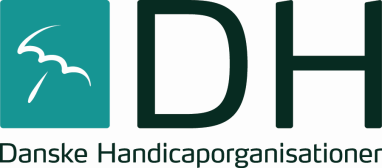 v/ formand  Grævlingløkken 36D, 5210 Odense NVTelefon: 4034 3527. E-mail: malling@post.tdcadsl.dkHjemmeside: www.handicap.dk/lokalt/dsi-odense.dkReferatFU - mødeMandag, den 24. juni 2019 kl. 18DH-Odenses lokale i Seniorhuset i Odense. Mødedeltagere: Keld Nielsen (Dansk Blindesamfund), Nina Breilich (UlykkesPatientForeningen og PolioForeningen), Birthe Bjerre (UlykkesPatientForeningen og PolioForeningen), Rene Henriksen (Scleroseforeningen) og Arne Hansen (Hjernesagen)Akut afbud: Birthe Malling (Muskelsvindfonden) og Ib Poulsen (LEV).Godkendelse af dagsordenen:Dagsordenen blev tilføjet et ekstra punkt om tilgængelighed. Punktet fik nummer 9. Dagsordenens punkt nummer bliver derfor løftet med en i forhold til dagsordenen.Godkendelse af referatet fra FU mødet 1. april 2019.	Referatet blev godkendt.  	Orientering ved formanden.	Næstformand Keld Nielsen havde i fravær af formanden følgende emner:	Fynbus: Der har være afholdt et møde om handicapbefordring i Fynbus. Fra referatet kan nævnes at abonnementsbetaling er ophørt! 	Taksten for en tur er derfor steget fra kr. 25 til kr. 30 for de første 10 km. Der efter kr. 2,5 per km. Den maksimale pris for en tur på kr. 100 er fastholdt.	Det bliver senere muligt at betale for befordring med Dankort.	Fællesmøde for DH-Fyn: der er indkaldt til fællesmøde den 24. august, tilmelding skal ske inden den 1. august ved henvendelse til Birthe Malling.	Lokalpulje: Det er nu muligt at ansøge om lokalpulje midler i DH-centralt. Ansøgning skal indsendes inden den 20. september.	Det skal undersøges om ansøgning til lokalpulje midler er tilgået de enkelte organisationer.	Velfærd: Vi efterlyser orientering om indholdet i det oplæg Task Force gruppen er fremkommet med.Handicaprådsmøde, Handicappolitik.		Handicappolitik: Odense Kommunes Handicappolitik har indflydelse på alle forvaltninger – der er flere forvaltninger, der ikke i tilstrækkelig grad har implementeret Odense kommunes handicappolitik.		Velfærd: Odense kommune har en udfordring i fremtiden med flere børn og ældre, hvilket kræver mange økonomiske midler. 		De fremtidige behov for øgede midler til børn og ældre vil føre til besparelser og omfordeling i det kommunale budget.		Arne Hansen: Odense kommune er den dyreste kommune at administrer. Der burde kunne spares på den meget dyre administration.		Rene Henriksen: Hvorfor kan direktionen i kommunen ikke spise mad fra byens køkken.		Odense kommune mangler at implementere handicappolitikken. Der er problemer med at få bevilliget budgetteret midler til store grupper af handicappede.		Vil SKAL være meget mere offensive i medierne om begrænsninger af midler til handicappede borgere.Evaluering af dialogmødet, den 6. maj 2019.Dialogmødet gik fint og det var meget aktuelt – folketingsvalget blev udskrevet, den 7. maj til afholdelse, den 5. juni.Opstilling af borde var kaotisk, de unge mennesker der skulle have været behjælpelig med opstilling af borde, ikke havde noget at lave da opstillingen var foretaget da de kom.Det er uheldigt at flere af de eftertilmeldte DH-medlemmer blev afvist, da bordplanen var lavet og vanskelig at ændre på.Dialogmødet konceptet er fremravende og det kan gentages. Det er godt med dialog med politikkerne i stedet for de traditionelle valgmøder, hvor politikkerne fremhæver at de er de bedste at stemme på.Socialdemokratiet er det eneste parti, der har en handicappolitik.Det kan virke problematisk, at DH-medlemmerne omtalte lokale problemer fra det kommunale regi til landspolitikkerne. Vi fik givet landspolitikerne indblik i dagliglivet for handicappede borgere.Der bør arrangeres en opfølgning på dialogmødet i november – den 4. eller 11. november kunne være en mulighed.Planlægning af bestyrelsesmøde, den 16. september 2019.		Bestyrelsesmødet og FU mødet foregår på Rytterkasernen.		FU mødet starter kl. 17.30, bestyrelsesmødet starter kl. 19.		Birthe Malling arrangerer mødet sammen med Rytterkasernen.		Ib Poulsen skal komme med et kort oplæg inden rundvisningen.	Handleplan prioritering.	På grund af fravær af flere medlemmer udsættes emnet til næste møde.Bybus forsøg, Nina Breilich.Forsøget om muligheden for kørestole/elkørestole er færdigt.Det er muligt for kørestole at benytte bussen til befordring. For at det skal være muligt, skal på- og afstigningen kunne gennemføres hurtigt og det kan godt lade sig gøre, hvis:Der er en fortovskant på 15-17 cm.Chaufførerne er rutinerede og ved hvordan den udskydelige rampe fungere.Der kommer en endelig konklusion, når alles erfaringer med projektet er modtaget af busselskabet.Tilgængelighed.		SDU: Ved universitetet er der et projekt: Rør dig – bevægelse i verdensklasse. Det er universitetet der står i spidsen for projektet: Campus Odense - Active Living. Målet med projektet er, at skabe et bevægelseslandskab i verdensklasse.		Der har været indkaldt til et møde om projektet, som vi var forhindret at deltage i. Vi blev stillet i udsigt, at vi på et senere tidspunkt ville blive indkaldt til et møde om projektet. Vi har ikke hørt noget, desværre. Det er vigtigt, at vi orienterer os om mulighederne for naturoplevelse.		Kommunale besparelser: Odense kommune har vedtaget at spare på vedligehold af veje og stier. Det vil bevirke mindre tilgængelighed for bevægelseshæmmede borgere.		Lystfiskeri for handicappede borgere er en god ide, men der er ikke den store interesse.		Tilgængeligheds gruppen: Der er en del opgave for tilgængeligheds gruppen, blandt andet, manglende gelænder ved havnen. Havnen og andre steder bør gennemgås for mangler og andet.		Der er møde med park og vej ultimo august.		Keld Nielsen: Banegården er brugbar; men der mangler blandt andet ledelinier ind til OBC og Borgernes Hus.		Lundsgård: der mangler tilgængelighed, selv om der er bevilliget økonomiske midler til at gøre tilgængeligheden bedre.		Nina Breilich: Vi oplever desværre tit, at vi bliver holdt hen med snak om forbedringer, der er vedtaget. Vi oplever også, at projekter der er bevilliget, ikke bliver gennemført eller kun gennemført meget langsomt.		Birthe Bjerre: Har haft en positiv oplevelse på Nyborg Sygehus, hvor der er stor tilgængelighed.		Supersygehuset: Bliver det tilgængeligt?		Odense Kommune skal opbygge et sundhedshus, når det nye OUH begynder med hurtige hjemsendelser.10.	Budget.	Intet at bemærke.11.	Seniorhus:		Det frygtes, at der kommer besparelser i seniorhusets budget.		Der er planlagt nogle vedligeholdelses opgaver i sommeren – salen skal males og der etableres nyt indgangsparti.		Det afholdte åbnehus arrangement var en stor succes.12.	Bordet rundt:		Rene Henriksen:			Kommunale besparelser:Der udsigt til besparelser på hjemmeplejen. Sværere at få bevilliget velfærds gode af kommunen, som bil, el-kørestol, el-scooter og andet nødvendigt udstyr til livet som handicappet borger.Odense har et meget stort og unødvendigt bureaukrati. Det er en meget stor opgave at få bevilliget forbrugsgode – det kræver mange møder med mange sagsbehandlere. Der er registeret sagsbehandlingstid på op til et år, hvilket er meget lang tid, hvor borgeren skal vente på en afgørelse.Vi SKAL være mere synlige i medierne – vi skal skrive nogle læserbreve – vi skal henvende os til journalisterne – vi SKAL gøre opmærksom de forringelser vi bliver udsat for af kommunen.Birthe Bjerre har besvær med at arrangere et spiseplanlægningsmøde, hvor mødedeltagerne kommer med store tunge el-kørestole – der er begrænsede muligheder på byens restauranter!		Tarup Gl. Præstegård:			Birthe Bjerre er opstille til formandsposten og forventer at blive valgt på det kommende bestyrelsesmøde.		Der skal foretages en evaluering af bestyrelsen og ledelsens arbejde.		Der er 94 brugere, heraf er ca. 55 fuldtidspladser på Tarup Gl. Præstegård.		Der skal afholdes det fællesmøde om institutionens budget.Birthe Bjerre, Nina Breilich: Brugen af revalidering falder drastisk, det er dyrt; men mange kommer i job efter revalidering og bliver skattebetalere i stedet for et liv på passiv forsørgelse.	Nina Breilich: Vores folder skal opdateres. Der er sket flere ændringer siden den blev trykt.		Folderen blev omdelt og ændringer til indholdet skal sendes til Rene Henriksen.		Handicapskilt til biler. Hvilke regler er der for erhvervelsen af skiltet og er der styr på at udløbne skilte ikke bliver brugt mere.		Handicapskilt problematikken undersøges hos DH-Centralt.13. 	Eventuelt:			Intet at bemærke. 